FLYG FRÅN SKAVSTA STOCKHOLM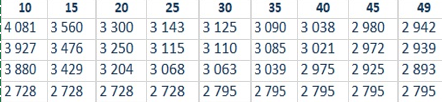 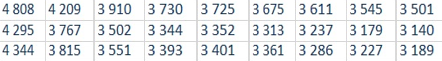 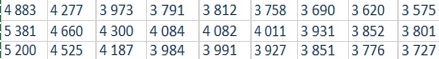 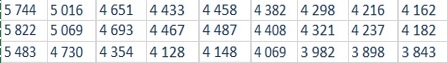 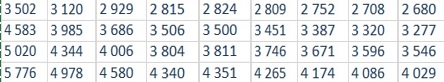 6DFKB Krakow och BUDAPEST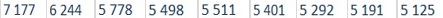 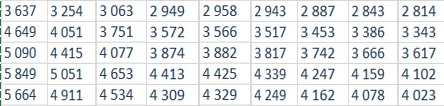 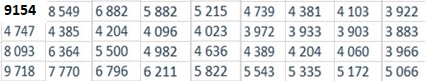 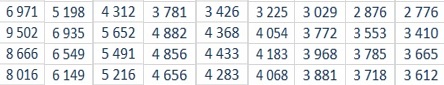 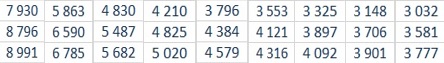 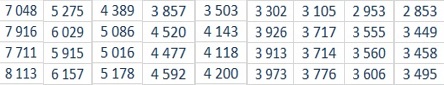 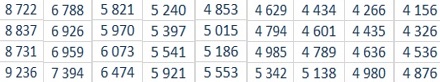 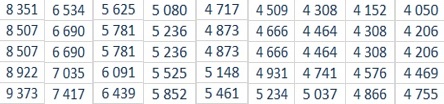 6D Nynäshamn. Färja till Gdansk/tåg i Polen.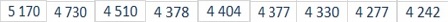 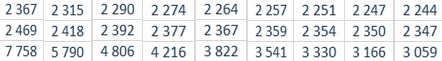 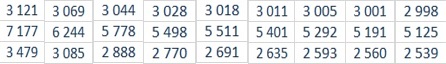 